Администрация Усть-Ницинского сельского поселения   Слободо-Туринского муниципального района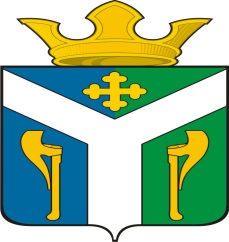 к отчету об исполнении бюджета Усть-Ницинского сельского поселения                              на 01.10.2020Общая характеристика доходов и расходовтыс. руб.Доходы бюджета Усть-Ницинского сельского поселенияОбъемы поступления доходов на 01.10.2020 года    в сравнении с аналогичным периодом 2019 года(в тыс. рублей)Расходы бюджета Усть-Ницинского сельского поселенияАнализ исполнения за 9 месяцев 2020 года в сравнении                           с аналогичным периодом 2019 года Структура исполнения расходов за 9 месяцев 2019 годаНаибольший удельный вес в общем объеме расходов  бюджета Усть-Ницинского сельского поселения занимают: культура – 47,04%, общегосударственные вопросы – 21,20%, жилищно-коммунальное хозяйство – 15,29%,   национальная экономика 13,86%. Структура исполнения расходов за 9месяцев 2020 годаНаибольший удельный вес в общем объеме расходов  бюджета Усть-Ницинского сельского поселения занимают: культура – 44,33%, общегосударственные вопросы – 19,21%, жилищно-коммунальное хозяйство – 15,74%, национальная экономика 15,61%.Муниципальный долг Усть-Ницинского сельского поселения показателиза 9 месяцев             2019 годпроцент выполненияза 9 месяцев 2020годпроцент выполненияДоходы3842870,84447169,4Расходы3593868,54021562,8Дефицит (-) / Профицит (+)+2490+4256наименование2020 год2020 год2020 год2019 годтемпы роста (снижения) к 2019годунаименованиепланфактпроцент исполненияфакттемпы роста (снижения) к 2019годуВсего, в том числе:640624447169,4238428115,72налоговые и неналоговые доходы12096744561,55791794,04налог на доходы физических лиц36424366,76223108,97Акцизы на нефтепродукты8286570068,79605894,09налог, взимаемый с налогоплательщиков, применяющих упрощенную систему налогообложения58928848,87279103,22налог на имущество физических лиц76022629,7036961,25земельный налог176173441,6680191,64неналоговые доходы33625475,60187135,83безвозмездные поступления519663702671,2530511121,35дотации5341400574,99810249,43субвенции26919472,2124579,18межбюджетные трансферты, передаваемые бюджетам сельских поселений4403333075,63100-прочие межбюджетные трансферты399752944373,6522161132,86возврат прочих остатков----97-прочие субсидии1979542,7300